Опросный лист для однобалочных кранов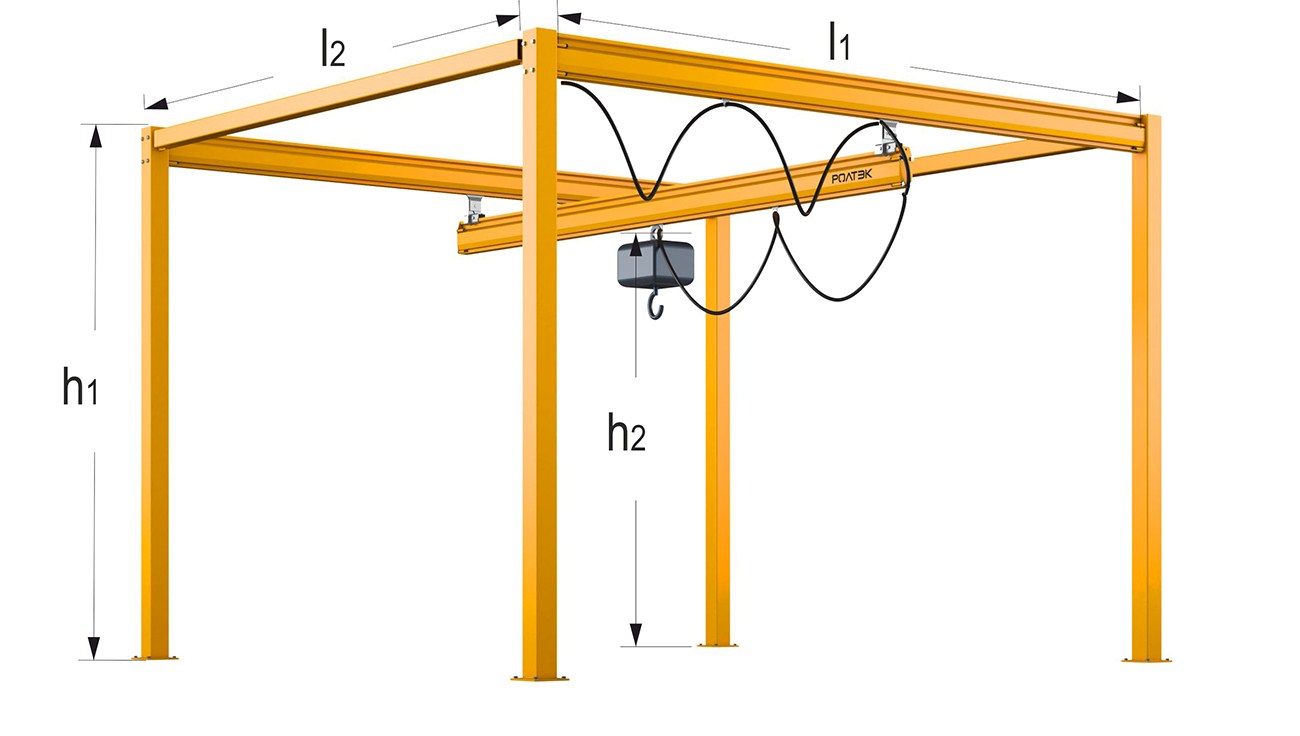 Габаритные параметрыГабаритные параметрыДлина (L1)Ширина (L2)Высота (h1)Рабочая высота (от пола до точки подвески тали/грузоподъемного механизма) (h2)Технические параметрыТехнические параметрыГрузоподъемность кранаТип тали (в наличии/под заказ)ЦепнаяКанатнаяБез талиПривод подъема/опускания груза (лебедки тали)РучнойЭлектрическийПривод перемещения тали (грузовой тележки)РучнойЭлектрическийПривод перемещения крана (мостовых тележек)РучнойЭлектрическийНапряжение питающей цепи220 В380 ВРазмещение по ГОСТ 15150У2 под навесомУ3 в помещенииТемпература окружающей средыот 0 до +40 оСот -20 до +40 оСИноеУправление краномРучноеРадиоуправление (+ дублирующий  подвесной путь)Степень защиты эл. оборудования по ГОСТ 17494IP54Условия поставкиУсловия поставкиДоставка заводом-изготовителемДа НетКоличество заказываемых крановЗаказчикЗаказчикНаименование компанииАдресКонтактное лицоТелефонE-mailТребуется консультацияДа НетДополнительная информация и пожеланияДополнительная информация и пожелания